PRESSEMITTEILUNG 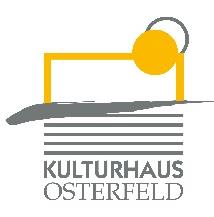 Sonntag, 24. April 2022 um 19.00 UhrKulturhaus Osterfeld – Großer SaalDie Magier 3.0Comedy Magic ShowDas Erfolgskonzept von Christopher Köhler ist nicht zu stoppen! Nach zwei großen Deutschland Touren und tausenden begeisterten Zuschauern kommen sie zurück: DIE MAGIER! 
Überzeugen Sie sich selbst davon, wie unterschiedlich und facettenreich Magie in Deutschland sein kann. Zum Träumen schön. Zum Schaudern bizarr. Zum Schreien witzig. Diese Show ist einmalig und so ist auch jeder Abend. Das Publikum wird aktiv in die Show eingebunden und garantiert damit unglaubliche und atemberaubende Momente, die so nie wieder geschehen werden. DIE MAGIER sind:
CHRISTOPHER KÖHLER ist "DER LUSTIGE"Der Rheinländer ist der Gründer und Moderator von DIE MAGIER und macht Schluss mit dem aalglatten und langweiligen Image eines Zauberkünstlers. Auf Augenhöhe mit dem Publikum zeigt Köhler mit saloppem Mundwerk Publikums-Improvisationen, die einmalig, saukomisch und absurd sind. Köhler kann man nicht beschreiben. Man muss ihn gesehen haben! Seit nunmehr 13 Jahren begeistert er live sein Publikum und war schon in zahlreichen TV-Sendungen zu sehen.
MARCO WEISSENBERG ist "DAS WUNDERKIND"Jung, frech & magisch! Der sympathische Magier steht für eine neue, erfrischende Generation der Zauberkunst und hat es faustdick hinter den Ohren. Marco Weissenberg sammelt Wunder! Er findet in seinem Pappkarton verblüffende und kuriose Gegenstände, die er mit einem Augenzwinkern in kreative Illusionen verwandelt. Marco Weissenberg ist Deutscher Vizemeister der Zauberkunst (Parlor-Magic) und begeistert die Zuschauer mit seiner einzigartigen Mischung aus Comedy, Storytelling und Magie!

LARS RUTH ist "MENTALIST"Ein Mentalist ist eine Person, der zugeschrieben wird, übernatürliche Dinge wahrzunehmen. Sie werden vermutet und behauptet, angezweifelt und bestaunt ... und doch bleibt die Ungewissheit, ob man einem Menschen gegenübersteht, der mit einer speziellen Gabe beschenkt ist ... oder einem Scharlatan. Lars Ruth ist beides. Er ist ein beschenkter Scharlatan! Und er ist einer, der es gut mit Ihnen meint!VK: € 28,80 / erm. 22,10 AK: € 30,70 / erm. 23,20Karten und Informationen gibt es im Kulturhaus Osterfeld (07231) 3182-15, dienstags bis freitags, 14.00 bis 18.00 Uhr, per Mail unter: karten@kulturhaus-osterfeld.de und an allen bekannten Vorverkaufsstellen oder unter www.kulturhaus-osterfeld.de.Pforzheim, den 22.04.2022i.A. Christine SamstagPresse und Sekretariat